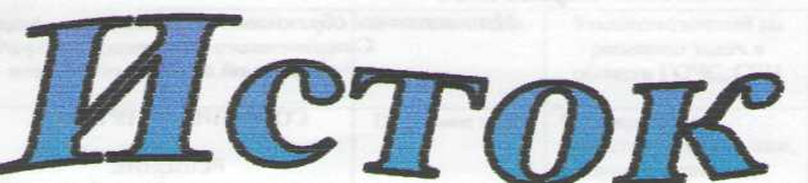 Официальное печатное издание муниципального образования «Николаевское городское поселение»          от 22.07.2023                                                                                 № 28ИЗВЕЩЕНИЕ О ПРОВЕДЕНИИ СОБРАНИЯ О СОГЛАСОВАНИИ МЕСТОПОЛОЖЕНИЯ ГРАНИЦЫ ЗЕМЕЛЬНОГО УЧАСТКАКадастровым инженером Вовчак Анастасия Алексеевна, ООО «Бирземпроект» № квалификационного аттестата 28-11-28. Контактный телефон 2-03-27. № регистрации в государственном реестре лиц 1481, включен в реестр членов СРО Ассоциации «ОКИС».Почтовый адрес и адрес электронной почты, по которым осуществляется связь с кадастровым инженеромЕАО, г. Биробиджан, ул. Шолом-Алейхема, 27а, e-mail: lera.vov@yandex.ruВ отношении земельного участка с кадастровым номером 79:06:3200064:3, расположенного по адресу: Еврейская автономная область, Смидовичский р-н, п. Николаевка, ул. Лермонтова, д. 28, кв. 1 выполняются кадастровые работы по уточнению земельного участка.Заказчиком кадастровых работ является: Баранова Наталья АлександровнаСобрание заинтересованных лиц по поводу согласования местоположения границы состоится по адресу ЕАО, г. Биробиджан, ул. Шолом-Алейхема, 27а, «21» июля 2023г. в 09 часов 00 минут. С проектом межевого плана земельного участка можно ознакомиться по адресу ЕАО, г. Биробиджан, ул. Шолом-Алейхема, 27а.  Возражения по проекту межевого плана и требования о проведении согласования местоположения границ земельных участков на местности принимаются с «21» июля 2023 г. по «21» августа 2023г.  по адресу ЕАО, г. Биробиджан, ул. Шолом-Алейхема, 27а.Смежный земельный участок, с правообладателем которого требуется согласовывать местоположение границы: 79:06:3200064:2 (Смидовичский р-н, п. Николаевка, ул. Лермонтова, д. 26-2).При проведении согласования местоположения границ при себе необходимо иметь документ, удостоверяющий личность, а также документы о правах на земельный участок.